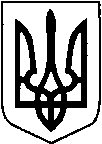 КИЇВСЬКА ОБЛАСТЬТЕТІЇВСЬКА МІСЬКА РАДАVІІІ СКЛИКАННЯ ДВАДЦЯТЬ  ТРЕТЯ     СЕСІЯПРОЕКТ     Р І Ш Е Н Н Я    26  жовтня  2023 року                                                                   №   -23 –VIIІПро надання  дозволу  на розробку технічної документації із землеустрою щодо встановлення (відновлення) меж земельних ділянок, які розташовані на території Тетіївської міської ради                      Розглянувши заяву Титарчук М.М., керуючись пунктом 34 частиною 1 статті 26, підпункт 9 статті 33 Закону України «Про місцеве самоврядування в Україні», відповідно до статей 12,116,122,186  Земельного кодексу України, Закону України «Про землеустрій, Тетіївська міська рада                                                         ВИРІШИЛА :1.Надати дозвіл на розробку технічної документації із землеустрою щодо встановлення (відновлення) меж  земельної ділянки, яка розташована  на території Тетіївської міської ради  за межами с. Хмелівка-  Титарчук Марії Миколаївні  – на земельну ділянку  площею 2,00 га кадастровий номер 3224684000:04:001:0016,  землі сільськогосподарського призначення, для ведення товарного сільськогосподарського виробництва (01.01).2. Технічну документацію із землеустрою щодо встановлення (відновлення)   меж   направити на затвердження до Тетіївської міської ради.3.Роботи  по  виготовленню  технічної  документації  із  землеустрою  щодо  встановлення  (відновлення) меж  земельних  ділянок   виконати  за  рахунок орендаря земельної  ділянки гр. Титарчук М.М.4.Контроль за виконанням даного рішення покласти на постійну депутатську комісію з питань регулювання земельних відносин, архітектури, будівництва та охорони навколишнього середовища (голова комісії - Крамар О.А.) та на першого заступника міського голови Кизимишина В.Й.            Міський голова                                                   Богдан  БАЛАГУРА